Regeling ‘te laat komen’ 
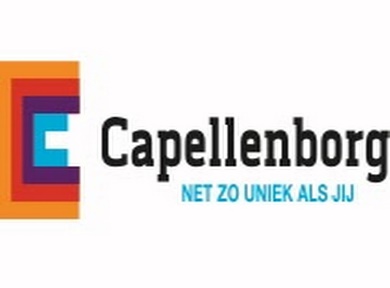 * Leerlingen mogen de eerste helft van het schooljaar (dus tot en met januari) ongestraft 2x te laat komen. De interne teller wordt daarna op nul gezet. Leerlingen mogen vanaf februari dus weer ongestraft 2x te laat komen. Let op! Alle registraties tellen wél mee voor de LPA.  Algemeen en altijd bij te laat komen:Leerling meldt zich bij de conciërgesConciërge registreert in magisterConciërge en leerling spreken indien nodig sanctie afLeerling krijgt een briefje mee en gaat met dit briefje zo snel mogelijk naar de les 
Algemeen en altijd bij te laat komen:Leerling meldt zich bij de conciërgesConciërge registreert in magisterConciërge en leerling spreken indien nodig sanctie afLeerling krijgt een briefje mee en gaat met dit briefje zo snel mogelijk naar de les 
Aantal keer te laat Interventie 1 keerWaarschuwing2 keerWaarschuwing 3 keerLeerling meldt zich de volgende schooldag om 8.00u bij de conciërge  4 keerLeerling meldt zich de volgende schooldag om 8.00u bij de conciërges + verzuimcoördinator attendeert ouders en vermeldt dit in Somtoday5 keerLeerling meldt zich de volgende schooldag om 8.00u bij de conciërges6 keerLeerling meldt zich de volgende schooldag om 8.00u bij de conciërges, verzuimcoördinator gaat in gesprek met de leerling 7 keerLeerling meldt zich de volgende schooldag om 8.00u bij de conciërges 8 keerLeerling meldt zich de volgende schooldag om 8.00u bij de conciërges + verzuimcoördinator attendeert ouders en vermeldt dit in Somtoday9 keerLeerling meldt zich de volgende schooldag om 8.00u bij de conciërges10 keer Verzuimcoördinator informeert ouders en leerling dat de melding bij de leerplichtambtenaar (LPA) gedaan gaat worden. Daarna krijgen ouders en leerling een oproep van de leerplichtambtenaar. Na de 10e keer Blijft een leerling te laat komen, dan wordt opnieuw contact opgenomen met de leerplichtambtenaar. 